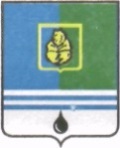 					РЕШЕНИЕДУМЫ ГОРОДА КОГАЛЫМАХанты-Мансийского автономного округа - ЮгрыОт «___»_______________20___г.                                                   №_______ Об одобрении предложений о внесении изменений в муниципальную программу«Содержание объектов городского хозяйства и инженерной инфраструктуры в городе Когалыме»В соответствии со статьёй 179 Бюджетного кодекса Российской Федерации, Уставом города Когалым, решением Думы города Когалыма                от 23.04.2015 №537-ГД «О Порядке рассмотрения Думой города Когалыма проектов муниципальных программ и предложений о внесении изменений в муниципальные программы», рассмотрев предложения о внесении изменений в муниципальную программу «Содержание объектов городского хозяйства и инженерной инфраструктуры в городе Когалыме», утвержденную постановлением Администрации города Когалыма от 11.10.2013 №2907, Дума города Когалыма РЕШИЛА:Одобрить предложения о внесении изменений в муниципальную программу «Содержание объектов городского хозяйства и инженерной инфраструктуры в городе Когалыме» согласно приложению к настоящему решению.Опубликовать настоящее решение и приложение к нему в газете «Когалымский вестник».Приложениек решению Думы города Когалымаот 	№Предложения о внесении изменений в муниципальную программу «Содержание объектов городского хозяйства и инженерной инфраструктуры в городе Когалыме»Паспортмуниципальной программы города Когалыма«Содержание объектов городского хозяйства и инженерной инфраструктуры в городе Когалыме»(далее – муниципальная программа) Механизм реализации мероприятий муниципальной программы.Механизм реализации муниципальной программы включает разработку и принятие нормативных правовых актов города Когалыма, необходимых для ее выполнения, ежегодное уточнение перечня программных мероприятий на очередной финансовый год и плановый период с уточнением затрат по программным мероприятиям в соответствии с мониторингом фактически достигнутых целевых показателей реализации муниципальной программы. Реализация муниципальной программы осуществляется за счет средств местного бюджета, а также в рамках соглашений с органами исполнительной власти Ханты-Мансийского автономного округа об обеспечении софинансирования мероприятий муниципальной программы, соглашений о предоставлении субсидий, направленных на выполнение работ, оказание услуг, связанных с выполнением муниципального задания в пределах средств, установленных на соответствующие цели, соглашения о сотрудничестве между Правительством Ханты-Мансийского автономного округа - Югры и Публичным акционерным обществом «Нефтяная компания «ЛУКОЙЛ» и иными привлечёнными средствами. Ответственный исполнитель муниципальной программы – муниципальное казенное учреждение «Управление жилищно-коммунального хозяйства города Когалыма» – осуществляет текущее управление реализацией муниципальной программы, обладает правом вносить предложения об изменении объемов финансовых средств, направляемых на решение отдельных задач муниципальной программы.В целях эффективной реализации муниципальной программы часть функций по исполнению ее мероприятий может быть передана соисполнителю муниципальной программы подведомственному получателю бюджетных средств в соответствии с муниципальным заданием на оказание муниципальных услуг (выполнение работ) или предоставленными субсидиями на иные цели.Соисполнитель муниципальной программы – муниципальное бюджетное учреждение «Коммунспецавтотехника».Соисполнитель мероприятий муниципальной программы несет ответственность за качественное и своевременное выполнение мероприятий, достижение целевых показателей муниципальной программы, предоставление отчётных материалов, в отношении которых является исполнителем, целевое и эффективное использование средств бюджетной системы Российской Федерации, выделяемых на реализацию мероприятий.Соисполнитель муниципальной программы предоставляет отчёт ответственному исполнителю муниципальной программы в форме:- анализа достижения показателей, характеризующих результаты муниципальной программы, с обязательным указанием фактического значения показателя, за каждый месяц;- исполнения мероприятий, соисполнителем которых является. Соисполнитель муниципальной программы предоставляет ответственному исполнителю муниципальной программы информацию, необходимую для проведения оценки эффективности муниципальной программы и подготовки годового отчёта.Должностные лица ответственного исполнителя муниципальной программы, соисполнителя муниципальной программы в пределах своей компетенции несут ответственность за реализацию мероприятий и достижение показателей, предусмотренных соглашениями о предоставлении субсидий из бюджета автономного округа и местного бюджета.Оценка хода исполнения мероприятий муниципальной программы основана на мониторинге ожидаемых непосредственных и конечных результатов ее реализации как сопоставления фактически достигнутых, так и целевых значений показателей. В соответствии с данными мониторинга по фактически достигнутым результатам реализации в муниципальную программу могут быть внесены корректировки. Целевые значения показателей муниципальной программы отражены в таблице1.Мониторинг мероприятий муниципальной программы представляет собой, процесс сбора и анализа данных с целью измерения достижений, полученных в ходе реализации муниципальной программы, по сравнению с утвержденными результатами. Информация, полученная в ходе мониторинга, может быть использована для определения – насколько удалось выполнить поставленные задачи, а также может помочь внести необходимые корректировки в муниципальную программу с целью обеспечения соблюдения поставленных целей. При подготовке отчетов о ходе реализации муниципальной программы ответственный исполнитель и соисполнители руководствуются разделом 5 «Реализация муниципальной программы и контроль за ее реализацией» Порядка принятия решения о разработке муниципальных программ города Когалыма, их формирования, утверждения и реализации, утвержденного постановлением Администрации города Когалыма от 23.08.2018 №1912. Реализация мероприятий муниципальной программы осуществляется с использованием бережливых технологий.В целях применения технологий бережливого производства предусмотрены мероприятия, направленные на сокращение энергетических ресурсов, в том числе ремонт (замена) оборудования и сетей наружного освещения на территории города Когалыма.Применение инструментов бережливого производства позволит освоить и применить элементы формирования культуры бережливости, повысить производительность труда, улучшить эффективность управленческих процессов, в том числе внедрить инструменты «бережливого офиса» (оптимизацию рабочего пространства, минимизацию бумажного документооборота посредством автоматизации процессов, ликвидацию дублирующих функций).______________________Таблица 1Целевые показатели муниципальной программы1Данный показатель определен в соответствие с проектом муниципального задания МБУ «Коммунспецавтотехника» на 2021 год и плановый период 2020-2023 гг.; 2Производится на основании классификации основных средств с учетом ежемесячных амортизационных отчислений;3Показатель имеет фактический объем;4На основании постановления Администрации города Когалыма от 13.02.2019 №324 «О закреплении муниципального имущества города Когалыма на праве оперативного управления»;5,6 Показатель имеет фактический объем;7Показатель рассчитан, исходя из доведенных объемов бюджетных ассигнований;8, 9 Показатель имеет фактический объем;10, 11, 12, 13 Согласно локально-сметному расчету на выполнение работ;Таблица 2Распределение финансовых ресурсов муниципальной программы* Муниципальное казенное учреждение «Управление жилищно-коммунального хозяйства города Когалыма»** Муниципальное бюджетное учреждение «Коммунспецавтотехника»Таблица 3Направление мероприятий муниципальной программыТаблица 6Сводные показатели муниципального заданияпроект вносится главой города КогалымаПредседательГлаваДумы города Когалымагорода Когалыма_____________ А.Ю.Говорищева_____________ Н.Н.ПальчиковНаименование муниципальнойпрограммыСодержание объектов городского хозяйства и инженерной инфраструктуры в городе Когалыме Дата утверждения муниципальной программы (наименование и номер соответствующего нормативного акта)Постановление Администрации города Когалыма от 11.10.2013 №2907 «Об утверждении муниципальной программы города Когалыма «Содержание объектов городского хозяйства и инженерной инфраструктуры в городе Когалыме на 2014 - 2016 годы»Ответственный исполнитель муниципальной программы Муниципальное казенное учреждение «Управление жилищно-коммунального хозяйства города Когалыма»Соисполнители муниципальной программы Муниципальное бюджетное учреждение «Коммунспецавтотехника».Цель муниципальной программыКомплексное решение проблем благоустройства и санитарного содержания территории города Когалыма, повышение уровня внешнего благоустройства и создание условий для решения вопросов местного значения. Задачи муниципальной программы1. Организация благоустройства территории города Когалыма, включая озеленение территории и содержание малых архитектурных форм. 2. Улучшение условий для активного отдыха и полноценного физического развития детей.3. Обеспечение деятельности муниципальных учреждений для решения вопросов местного значения.4. Повышение уровня благоустройства объектов городского хозяйства и состояния инженерной инфраструктуры города КогалымаПеречень подпрограмм или основных мероприятий1.1. Содержание объектов благоустройства территории города Когалыма, включая озеленение территории и содержание малых архитектурных форм.1.2.  Организация освещения территорий города Когалыма.1.3. Организация ритуальных услуг и содержание мест захоронения.1.4. Создание новых мест для отдыха и физического развития горожан.1.5. Обеспечение деятельности муниципального казённого учреждения «Управление жилищно-коммунального хозяйства города Когалыма» по реализации полномочий Администрации города Когалыма.1.6. Осуществление иных функций, необходимых для реализации возложенных на муниципальное  казённое учреждение «Управление жилищно-коммунального хозяйства города Когалыма» полномочий Администрации города Когалыма.1.7. Содержание, ремонт и реконструкция объектов благоустройства на территории города Когалыма.Наименование портфеля проектов, проекта, направленных в том числе на реализацию в Ханты-Мансийском автономном округе – Югре (далее автономный округ) национальных и федеральных проектов (программ) Российской Федерации участие, в котором принимает город Когалым -Целевые показатели муниципальной программы 1. Обеспечение текущего содержания объектов благоустройства территории города Когалыма, включая озеленение территории и содержание малых архитектурных форм – 692,754 тыс.кв.м. 2. Износ автотранспортных средств, задействованных на выполнении муниципальной работы «Уборка территории и аналогичная деятельность» - 91,00%.3. Обеспечение электроэнергией на освещение дворов, улиц и магистралей города Когалыма – 3289000 кВт*час. 4. Обеспечение текущего содержания территорий городского кладбища и мест захоронений –   79,835 тыс.кв.м.5. Выполнение услуг по погребению умерших – 100%.6. Выполнение услуг по перевозке умерших с места происшедшего летального исхода – 100%.7. Оснащение территории города Когалыма новыми детскими игровыми площадками – 6 шт. за весь период реализации муниципальной программы.8. Обеспечение деятельности муниципального казённого учреждения «Управление жилищно-коммунального хозяйства города Когалыма» по реализации полномочий Администрации города Когалыма в вопросах осуществления функций заказчика в сфере жилищно-коммунального хозяйства, капитального ремонта жилищного фонда и благоустройства, реконструкции и замены инженерных сетей тепло-, водоснабжения, ритуальных услуг и содержания мест захоронения и                                                                             других работ (услуг) по обслуживанию городского хозяйства в городе Когалыме – 100%.9. Осуществление иных полномочий в сфере жилищно-коммунального и городского хозяйства в городе Когалыме – 100%.10. Выполнение работ по обустройству пешеходных дорожек и тротуаров – 2981 кв.м. за весь период реализации муниципальной программы.11. Установка ограждений в районе пешеходных переходов – 440 м.12. Количество благоустроенных объектов дворовых территорий – 5 объектов, в том числе:- устройство ливневой канализации во дворах многоквартирных домов - 5 объектов.13. Выполнение работ по ремонту (замене) оборудования и сетей наружного освещения на территории города Когалыма – 12 шт. за весь период реализации муниципальной программы.Сроки реализации муниципальной программы2021 - 2026 годы Параметры финансового обеспечения муниципальной программыОбъем налоговых расходов города Когалыма (с расшифровкой по годам реализации муниципальной программы) -№
показателяНаименование целевых показателейЗначение базового показателя на начало реализации муниципальной программыЗначение показателя по годам Значение показателя по годам Значение показателя по годам Значение показателя по годам Значение показателя по годам Значение показателя по годам Целевое значение показателя на момент окончания реализации муниципальной программы№
показателяНаименование целевых показателейЗначение базового показателя на начало реализации муниципальной программы202120222023202420252026Целевое значение показателя на момент окончания реализации муниципальной программы123456789101Обеспечение текущего содержания объектов благоустройства территории города Когалыма, включая озеленение территории и содержание малых архитектурных форм, тыс.кв.м.1665,974692,754692,754692,754692,754692,754692,754692,7542Износ автотранспортных средств, задействованных на выполнении муниципальной работы «Уборка территории и аналогичная деятельность», %241,8257,2465,9474,6483,1190,0491,0091,003Обеспечение электроэнергией на освещение дворов, улиц и магистралей города Когалыма, кВт*час3328900032890003289000328900032890003289000328900032890004Обеспечение текущего содержания территорий городского кладбища и мест захоронений, тыс.кв.м.488,579,83579,83579,83579,83579,83579,83579,8355Выполнение услуг по погребению умерших, %51001001001001001001001006Выполнение услуг по перевозке умерших с места происшедшего летального исхода, %61001001001001001001001007Оснащение территории города Когалыма новыми детскими игровыми площадками, шт.7311111168Обеспечение деятельности муниципального казённого учреждения «Управление жилищно-коммунального хозяйства города Когалыма» по реализации полномочий Администрации города Когалыма в вопросах осуществления функций заказчика в сфере жилищно-коммунального хозяйства, капитального ремонта жилищного фонда и благоустройства, реконструкции и замены инженерных сетей тепло-, водоснабжения, ритуальных услуг и содержания мест захоронения и других работ (услуг) по обслуживанию городского хозяйства в городе Когалыме, %81001001001001001001001009Осуществление иных полномочий в сфере жилищно-коммунального и городского хозяйства в городе Когалыме, %910010010010010010010010010Выполнение работ по обустройству и ремонту пешеходных дорожек и тротуаров, кв.м.10905791438438438438438298111Установка ограждений  в районе пешеходных переходов, м.117004400000044012Количество благоустроенных объектов территории города Когалыма,12
в том числе :4500000512 - устройство ливневой канализации во дворах многоквартирных домов, объект4500000513Выполнение работ по ремонту (замене) оборудования и сетей наружного освещения на территории города Когалыма, шт.131322222212Номер основного
мероприятияОсновные мероприятия муниципальной программы (их связь с целевыми показателями муниципальной программы)Ответственный исполнитель/соисполнитель, учреждение, организацияИсточники финансированияФинансовые затраты на реализацию, тыс. рублейФинансовые затраты на реализацию, тыс. рублейФинансовые затраты на реализацию, тыс. рублейФинансовые затраты на реализацию, тыс. рублейФинансовые затраты на реализацию, тыс. рублейФинансовые затраты на реализацию, тыс. рублейФинансовые затраты на реализацию, тыс. рублейНомер основного
мероприятияОсновные мероприятия муниципальной программы (их связь с целевыми показателями муниципальной программы)Ответственный исполнитель/соисполнитель, учреждение, организацияИсточники финансированиявсего2021 год2022 год2023 год2024 год2025 год2026 год1234567891011Цель - Комплексное решение проблем благоустройства и санитарного содержания территории города Когалыма, повышение уровня внешнего благоустройства и создание условий для решения вопросов местного значенияЦель - Комплексное решение проблем благоустройства и санитарного содержания территории города Когалыма, повышение уровня внешнего благоустройства и создание условий для решения вопросов местного значенияЦель - Комплексное решение проблем благоустройства и санитарного содержания территории города Когалыма, повышение уровня внешнего благоустройства и создание условий для решения вопросов местного значенияЦель - Комплексное решение проблем благоустройства и санитарного содержания территории города Когалыма, повышение уровня внешнего благоустройства и создание условий для решения вопросов местного значенияЦель - Комплексное решение проблем благоустройства и санитарного содержания территории города Когалыма, повышение уровня внешнего благоустройства и создание условий для решения вопросов местного значенияЦель - Комплексное решение проблем благоустройства и санитарного содержания территории города Когалыма, повышение уровня внешнего благоустройства и создание условий для решения вопросов местного значенияЦель - Комплексное решение проблем благоустройства и санитарного содержания территории города Когалыма, повышение уровня внешнего благоустройства и создание условий для решения вопросов местного значенияЦель - Комплексное решение проблем благоустройства и санитарного содержания территории города Когалыма, повышение уровня внешнего благоустройства и создание условий для решения вопросов местного значенияЦель - Комплексное решение проблем благоустройства и санитарного содержания территории города Когалыма, повышение уровня внешнего благоустройства и создание условий для решения вопросов местного значенияЦель - Комплексное решение проблем благоустройства и санитарного содержания территории города Когалыма, повышение уровня внешнего благоустройства и создание условий для решения вопросов местного значенияЦель - Комплексное решение проблем благоустройства и санитарного содержания территории города Когалыма, повышение уровня внешнего благоустройства и создание условий для решения вопросов местного значенияЗадача №1. Организация благоустройства территории города Когалыма, включая озеленение территории и содержание малых архитектурных форм.
Задача №2. Улучшение условий для активного отдыха и полноценного физического развития детей. 
Задача №3. Обеспечение деятельности муниципальных учреждений для решения вопросов местного значения.
Задача №4. Повышение уровня благоустройства объектов городского хозяйства и состояния инженерной инфраструктуры города Когалыма.Задача №1. Организация благоустройства территории города Когалыма, включая озеленение территории и содержание малых архитектурных форм.
Задача №2. Улучшение условий для активного отдыха и полноценного физического развития детей. 
Задача №3. Обеспечение деятельности муниципальных учреждений для решения вопросов местного значения.
Задача №4. Повышение уровня благоустройства объектов городского хозяйства и состояния инженерной инфраструктуры города Когалыма.Задача №1. Организация благоустройства территории города Когалыма, включая озеленение территории и содержание малых архитектурных форм.
Задача №2. Улучшение условий для активного отдыха и полноценного физического развития детей. 
Задача №3. Обеспечение деятельности муниципальных учреждений для решения вопросов местного значения.
Задача №4. Повышение уровня благоустройства объектов городского хозяйства и состояния инженерной инфраструктуры города Когалыма.Задача №1. Организация благоустройства территории города Когалыма, включая озеленение территории и содержание малых архитектурных форм.
Задача №2. Улучшение условий для активного отдыха и полноценного физического развития детей. 
Задача №3. Обеспечение деятельности муниципальных учреждений для решения вопросов местного значения.
Задача №4. Повышение уровня благоустройства объектов городского хозяйства и состояния инженерной инфраструктуры города Когалыма.Задача №1. Организация благоустройства территории города Когалыма, включая озеленение территории и содержание малых архитектурных форм.
Задача №2. Улучшение условий для активного отдыха и полноценного физического развития детей. 
Задача №3. Обеспечение деятельности муниципальных учреждений для решения вопросов местного значения.
Задача №4. Повышение уровня благоустройства объектов городского хозяйства и состояния инженерной инфраструктуры города Когалыма.Задача №1. Организация благоустройства территории города Когалыма, включая озеленение территории и содержание малых архитектурных форм.
Задача №2. Улучшение условий для активного отдыха и полноценного физического развития детей. 
Задача №3. Обеспечение деятельности муниципальных учреждений для решения вопросов местного значения.
Задача №4. Повышение уровня благоустройства объектов городского хозяйства и состояния инженерной инфраструктуры города Когалыма.Задача №1. Организация благоустройства территории города Когалыма, включая озеленение территории и содержание малых архитектурных форм.
Задача №2. Улучшение условий для активного отдыха и полноценного физического развития детей. 
Задача №3. Обеспечение деятельности муниципальных учреждений для решения вопросов местного значения.
Задача №4. Повышение уровня благоустройства объектов городского хозяйства и состояния инженерной инфраструктуры города Когалыма.Задача №1. Организация благоустройства территории города Когалыма, включая озеленение территории и содержание малых архитектурных форм.
Задача №2. Улучшение условий для активного отдыха и полноценного физического развития детей. 
Задача №3. Обеспечение деятельности муниципальных учреждений для решения вопросов местного значения.
Задача №4. Повышение уровня благоустройства объектов городского хозяйства и состояния инженерной инфраструктуры города Когалыма.Задача №1. Организация благоустройства территории города Когалыма, включая озеленение территории и содержание малых архитектурных форм.
Задача №2. Улучшение условий для активного отдыха и полноценного физического развития детей. 
Задача №3. Обеспечение деятельности муниципальных учреждений для решения вопросов местного значения.
Задача №4. Повышение уровня благоустройства объектов городского хозяйства и состояния инженерной инфраструктуры города Когалыма.Задача №1. Организация благоустройства территории города Когалыма, включая озеленение территории и содержание малых архитектурных форм.
Задача №2. Улучшение условий для активного отдыха и полноценного физического развития детей. 
Задача №3. Обеспечение деятельности муниципальных учреждений для решения вопросов местного значения.
Задача №4. Повышение уровня благоустройства объектов городского хозяйства и состояния инженерной инфраструктуры города Когалыма.Задача №1. Организация благоустройства территории города Когалыма, включая озеленение территории и содержание малых архитектурных форм.
Задача №2. Улучшение условий для активного отдыха и полноценного физического развития детей. 
Задача №3. Обеспечение деятельности муниципальных учреждений для решения вопросов местного значения.
Задача №4. Повышение уровня благоустройства объектов городского хозяйства и состояния инженерной инфраструктуры города Когалыма.1.1. Содержание объектов благоустройства территории города Когалыма, включая озеленение территории и содержание малых архитектурных форм (1,2)всего467 233,2085 198,8084 549,6084 457,8071 009,0071 009,0071 009,001.1. Содержание объектов благоустройства территории города Когалыма, включая озеленение территории и содержание малых архитектурных форм (1,2)федеральный бюджет0,000,000,000,000,000,000,001.1. Содержание объектов благоустройства территории города Когалыма, включая озеленение территории и содержание малых архитектурных форм (1,2)средства бюджета Ханты-Мансийского автономного округа – Югры (далее -бюджет ХМАО – Югры)0,000,000,000,000,000,000,001.1. Содержание объектов благоустройства территории города Когалыма, включая озеленение территории и содержание малых архитектурных форм (1,2)бюджет города Когалыма467 233,2085 198,8084 549,6084 457,8071 009,0071 009,0071 009,001.1. Содержание объектов благоустройства территории города Когалыма, включая озеленение территории и содержание малых архитектурных форм (1,2)иные внебюджетные источники0,000,000,000,000,000,000,001.1.1.Выполнение муниципальной работы «Уборка территории и аналогичная деятельность»МКУ «УЖКХ г.Когалыма»*/МБУ «КСАТ»**всего343 273,2057 814,4057 165,2057 073,4057 073,4057 073,4057 073,401.1.1.Выполнение муниципальной работы «Уборка территории и аналогичная деятельность»МКУ «УЖКХ г.Когалыма»*/МБУ «КСАТ»**федеральный бюджет0,000,000,000,000,000,000,001.1.1.Выполнение муниципальной работы «Уборка территории и аналогичная деятельность»МКУ «УЖКХ г.Когалыма»*/МБУ «КСАТ»**бюджет ХМАО – Югры0,000,000,000,000,000,000,001.1.1.Выполнение муниципальной работы «Уборка территории и аналогичная деятельность»МКУ «УЖКХ г.Когалыма»*/МБУ «КСАТ»**бюджет города Когалыма343 273,2057 814,4057 165,2057 073,4057 073,4057 073,4057 073,401.1.1.Выполнение муниципальной работы «Уборка территории и аналогичная деятельность»МКУ «УЖКХ г.Когалыма»*/МБУ «КСАТ»**иные внебюджетные источники0,000,000,000,000,000,000,001.1.2.Приобретение специализированной техники  для выполнения муниципальной работы «Уборка территории и аналогичная деятельность» (в том числе на условиях лизинга)МКУ «УЖКХ г.Когалыма»/МБУ «КСАТ»всего32 098,5010 699,5010 699,5010 699,500,000,000,001.1.2.Приобретение специализированной техники  для выполнения муниципальной работы «Уборка территории и аналогичная деятельность» (в том числе на условиях лизинга)МКУ «УЖКХ г.Когалыма»/МБУ «КСАТ»федеральный бюджет0,000,000,000,000,000,000,001.1.2.Приобретение специализированной техники  для выполнения муниципальной работы «Уборка территории и аналогичная деятельность» (в том числе на условиях лизинга)МКУ «УЖКХ г.Когалыма»/МБУ «КСАТ»бюджет ХМАО – Югры0,000,000,000,000,000,000,001.1.2.Приобретение специализированной техники  для выполнения муниципальной работы «Уборка территории и аналогичная деятельность» (в том числе на условиях лизинга)МКУ «УЖКХ г.Когалыма»/МБУ «КСАТ»бюджет города Когалыма32 098,5010 699,5010 699,5010 699,500,000,000,001.1.2.Приобретение специализированной техники  для выполнения муниципальной работы «Уборка территории и аналогичная деятельность» (в том числе на условиях лизинга)МКУ «УЖКХ г.Когалыма»/МБУ «КСАТ»иные внебюджетные источники0,000,000,000,000,000,000,001.1.3.Обеспечение очистки и вывоза снега с территории города, в том числе аренда транспортных средств, в целях вывоза снега с территории города Когалыма сверх муниципального задания, ввиду отсутствия технических возможностейВсеговсего91 861,5016 684,9016 684,9016 684,9013 935,6013 935,6013 935,601.1.3.Обеспечение очистки и вывоза снега с территории города, в том числе аренда транспортных средств, в целях вывоза снега с территории города Когалыма сверх муниципального задания, ввиду отсутствия технических возможностейВсегофедеральный бюджет0,000,000,000,000,000,000,001.1.3.Обеспечение очистки и вывоза снега с территории города, в том числе аренда транспортных средств, в целях вывоза снега с территории города Когалыма сверх муниципального задания, ввиду отсутствия технических возможностейВсегобюджет ХМАО – Югры0,000,000,000,000,000,000,001.1.3.Обеспечение очистки и вывоза снега с территории города, в том числе аренда транспортных средств, в целях вывоза снега с территории города Когалыма сверх муниципального задания, ввиду отсутствия технических возможностейВсегобюджет города Когалыма91 861,5016 684,9016 684,9016 684,9013 935,6013 935,6013 935,601.1.3.Обеспечение очистки и вывоза снега с территории города, в том числе аренда транспортных средств, в целях вывоза снега с территории города Когалыма сверх муниципального задания, ввиду отсутствия технических возможностейВсегоиные внебюджетные источники0,000,000,000,000,000,000,001.1.3.Обеспечение очистки и вывоза снега с территории города, в том числе аренда транспортных средств, в целях вывоза снега с территории города Когалыма сверх муниципального задания, ввиду отсутствия технических возможностейМБУ «КСАТ»всего83 613,6013 935,6013 935,6013 935,6013 935,6013 935,6013 935,601.1.3.Обеспечение очистки и вывоза снега с территории города, в том числе аренда транспортных средств, в целях вывоза снега с территории города Когалыма сверх муниципального задания, ввиду отсутствия технических возможностейМБУ «КСАТ»федеральный бюджет0,000,000,000,000,000,000,001.1.3.Обеспечение очистки и вывоза снега с территории города, в том числе аренда транспортных средств, в целях вывоза снега с территории города Когалыма сверх муниципального задания, ввиду отсутствия технических возможностейМБУ «КСАТ»бюджет ХМАО – Югры0,000,000,000,000,000,000,001.1.3.Обеспечение очистки и вывоза снега с территории города, в том числе аренда транспортных средств, в целях вывоза снега с территории города Когалыма сверх муниципального задания, ввиду отсутствия технических возможностейМБУ «КСАТ»бюджет города Когалыма83 613,6013 935,6013 935,6013 935,6013 935,6013 935,6013 935,601.1.3.Обеспечение очистки и вывоза снега с территории города, в том числе аренда транспортных средств, в целях вывоза снега с территории города Когалыма сверх муниципального задания, ввиду отсутствия технических возможностейМБУ «КСАТ»иные внебюджетные источники0,000,000,000,000,000,000,001.1.3.Обеспечение очистки и вывоза снега с территории города, в том числе аренда транспортных средств, в целях вывоза снега с территории города Когалыма сверх муниципального задания, ввиду отсутствия технических возможностейМКУ «УЖКХ г.Когалыма»всего8 247,902 749,302 749,302 749,300,000,000,001.1.3.Обеспечение очистки и вывоза снега с территории города, в том числе аренда транспортных средств, в целях вывоза снега с территории города Когалыма сверх муниципального задания, ввиду отсутствия технических возможностейМКУ «УЖКХ г.Когалыма»федеральный бюджет0,000,000,000,000,000,000,001.1.3.Обеспечение очистки и вывоза снега с территории города, в том числе аренда транспортных средств, в целях вывоза снега с территории города Когалыма сверх муниципального задания, ввиду отсутствия технических возможностейМКУ «УЖКХ г.Когалыма»бюджет ХМАО – Югры0,000,000,000,000,000,000,001.1.3.Обеспечение очистки и вывоза снега с территории города, в том числе аренда транспортных средств, в целях вывоза снега с территории города Когалыма сверх муниципального задания, ввиду отсутствия технических возможностейМКУ «УЖКХ г.Когалыма»бюджет города Когалыма8 247,902 749,302 749,302 749,300,000,000,001.1.3.Обеспечение очистки и вывоза снега с территории города, в том числе аренда транспортных средств, в целях вывоза снега с территории города Когалыма сверх муниципального задания, ввиду отсутствия технических возможностейМКУ «УЖКХ г.Когалыма»иные внебюджетные источники0,000,000,000,000,000,000,001.2.Организация освещения территорий города Когалыма (3, 13)МКУ «УЖКХ г.Когалыма»всего257 375,2042 452,4043 368,1044 321,1042 411,2042 411,2042 411,201.2.Организация освещения территорий города Когалыма (3, 13)МКУ «УЖКХ г.Когалыма»федеральный бюджет0,000,000,000,000,000,000,001.2.Организация освещения территорий города Когалыма (3, 13)МКУ «УЖКХ г.Когалыма»бюджет ХМАО – Югры0,000,000,000,000,000,000,001.2.Организация освещения территорий города Когалыма (3, 13)МКУ «УЖКХ г.Когалыма»бюджет города Когалыма257 375,2042 452,4043 368,1044 321,1042 411,2042 411,2042 411,20иные внебюджетные источники0,000,000,000,000,000,000,001.2.1.Исполнение обязательств по энергосервисным контрактам по энергосбережению и повышению энергетической эффективности объектов наружного (уличного) освещения города КогалымаМКУ «УЖКХ г.Когалыма»всего49 337,778 526,608 526,608 526,608 526,578 526,576 704,831.2.1.Исполнение обязательств по энергосервисным контрактам по энергосбережению и повышению энергетической эффективности объектов наружного (уличного) освещения города КогалымаМКУ «УЖКХ г.Когалыма»федеральный бюджет0,000,000,000,000,000,000,001.2.1.Исполнение обязательств по энергосервисным контрактам по энергосбережению и повышению энергетической эффективности объектов наружного (уличного) освещения города КогалымаМКУ «УЖКХ г.Когалыма»бюджет ХМАО – Югры0,000,000,000,000,000,000,001.2.1.Исполнение обязательств по энергосервисным контрактам по энергосбережению и повышению энергетической эффективности объектов наружного (уличного) освещения города КогалымаМКУ «УЖКХ г.Когалыма»бюджет города Когалыма49 337,778 526,608 526,608 526,608 526,578 526,576 704,831.2.1.Исполнение обязательств по энергосервисным контрактам по энергосбережению и повышению энергетической эффективности объектов наружного (уличного) освещения города КогалымаМКУ «УЖКХ г.Когалыма»иные внебюджетные источники0,000,000,000,000,000,000,001.3.Организация ритуальных услуг и содержание мест захоронения (4,5,6)МКУ «УЖКХ г.Когалыма»всего31 572,805 653,805 183,805 183,805 183,805 183,805 183,801.3.Организация ритуальных услуг и содержание мест захоронения (4,5,6)МКУ «УЖКХ г.Когалыма»федеральный бюджет0,000,000,000,000,000,000,001.3.Организация ритуальных услуг и содержание мест захоронения (4,5,6)МКУ «УЖКХ г.Когалыма»бюджет ХМАО – Югры0,000,000,000,000,000,000,001.3.Организация ритуальных услуг и содержание мест захоронения (4,5,6)МКУ «УЖКХ г.Когалыма»бюджет города Когалыма31 572,805 653,805 183,805 183,805 183,805 183,805 183,801.3.Организация ритуальных услуг и содержание мест захоронения (4,5,6)МКУ «УЖКХ г.Когалыма»иные внебюджетные источники0,000,000,000,000,000,000,001.4.Создание новых мест для отдыха и физического развития горожан (7)МКУ «УЖКХ г.Когалыма»/МБУ «КСАТ»всего12 000,002 000,002 000,002 000,002 000,002 000,002 000,001.4.Создание новых мест для отдыха и физического развития горожан (7)МКУ «УЖКХ г.Когалыма»/МБУ «КСАТ»федеральный бюджет0,000,000,000,000,000,000,001.4.Создание новых мест для отдыха и физического развития горожан (7)МКУ «УЖКХ г.Когалыма»/МБУ «КСАТ»бюджет ХМАО – Югры0,000,000,000,000,000,000,001.4.Создание новых мест для отдыха и физического развития горожан (7)МКУ «УЖКХ г.Когалыма»/МБУ «КСАТ»бюджет города Когалыма12 000,002 000,002 000,002 000,002 000,002 000,002 000,001.4.Создание новых мест для отдыха и физического развития горожан (7)МКУ «УЖКХ г.Когалыма»/МБУ «КСАТ»иные внебюджетные источники0,000,000,000,000,000,000,001.5.Обеспечение деятельности муниципального казённого учреждения «Управление жилищно-коммунального хозяйства города Когалыма» по реализации полномочий Администрации города Когалыма  (8)МКУ «УЖКХ г.Когалыма»всего200 358,5033 329,7033 554,8033 368,5033 368,5033 368,5033 368,501.5.Обеспечение деятельности муниципального казённого учреждения «Управление жилищно-коммунального хозяйства города Когалыма» по реализации полномочий Администрации города Когалыма  (8)МКУ «УЖКХ г.Когалыма»федеральный бюджет0,000,000,000,000,000,000,001.5.Обеспечение деятельности муниципального казённого учреждения «Управление жилищно-коммунального хозяйства города Когалыма» по реализации полномочий Администрации города Когалыма  (8)МКУ «УЖКХ г.Когалыма»бюджет ХМАО – Югры0,000,000,000,000,000,000,001.5.Обеспечение деятельности муниципального казённого учреждения «Управление жилищно-коммунального хозяйства города Когалыма» по реализации полномочий Администрации города Когалыма  (8)МКУ «УЖКХ г.Когалыма»бюджет города Когалыма200 358,5033 329,7033 554,8033 368,5033 368,5033 368,5033 368,501.5.Обеспечение деятельности муниципального казённого учреждения «Управление жилищно-коммунального хозяйства города Когалыма» по реализации полномочий Администрации города Когалыма  (8)МКУ «УЖКХ г.Когалыма»иные внебюджетные источники0,000,000,000,000,000,000,001.6.Осуществление иных функций, необходимых для реализации возложенных на муниципальное  казённое учреждение «Управление жилищно-коммунального хозяйства города Когалыма» полномочий Администрации города Когалыма (9)МКУ «УЖКХ г.Когалыма»всего23 345,208 509,202 967,202 967,202 967,202 967,202 967,201.6.Осуществление иных функций, необходимых для реализации возложенных на муниципальное  казённое учреждение «Управление жилищно-коммунального хозяйства города Когалыма» полномочий Администрации города Когалыма (9)МКУ «УЖКХ г.Когалыма»федеральный бюджет0,000,000,000,000,000,000,001.6.Осуществление иных функций, необходимых для реализации возложенных на муниципальное  казённое учреждение «Управление жилищно-коммунального хозяйства города Когалыма» полномочий Администрации города Когалыма (9)МКУ «УЖКХ г.Когалыма»бюджет ХМАО – Югры5 953,20992,20992,20992,20992,20992,20992,201.6.Осуществление иных функций, необходимых для реализации возложенных на муниципальное  казённое учреждение «Управление жилищно-коммунального хозяйства города Когалыма» полномочий Администрации города Когалыма (9)МКУ «УЖКХ г.Когалыма»бюджет города Когалыма17 392,007 517,001 975,001 975,001 975,001 975,001 975,001.6.Осуществление иных функций, необходимых для реализации возложенных на муниципальное  казённое учреждение «Управление жилищно-коммунального хозяйства города Когалыма» полномочий Администрации города Когалыма (9)МКУ «УЖКХ г.Когалыма»иные внебюджетные источники0,000,000,000,000,000,000,001.7.Содержание, ремонт и реконструкция объектов благоустройства на территории города Когалыма (10,11,12)всего29 538,0015 244,502 858,702 858,702 858,702 858,702 858,701.7.Содержание, ремонт и реконструкция объектов благоустройства на территории города Когалыма (10,11,12)федеральный бюджет0,000,000,000,000,000,000,001.7.Содержание, ремонт и реконструкция объектов благоустройства на территории города Когалыма (10,11,12)бюджет ХМАО – Югры0,000,000,000,000,000,000,001.7.Содержание, ремонт и реконструкция объектов благоустройства на территории города Когалыма (10,11,12)бюджет города Когалыма29 538,0015 244,502 858,702 858,702 858,702 858,702 858,701.7.Содержание, ремонт и реконструкция объектов благоустройства на территории города Когалыма (10,11,12)иные внебюджетные источники0,000,000,000,000,000,000,001.7.1.Благоустройство дворовых территорий (в том числе пешеходные  переходы, пешеходные дорожки) МКУ «УЖКХ г.Когалыма»всего29 538,0015 244,502 858,702 858,702 858,702 858,702 858,701.7.1.Благоустройство дворовых территорий (в том числе пешеходные  переходы, пешеходные дорожки) МКУ «УЖКХ г.Когалыма»федеральный бюджет0,000,000,000,000,000,000,001.7.1.Благоустройство дворовых территорий (в том числе пешеходные  переходы, пешеходные дорожки) МКУ «УЖКХ г.Когалыма»бюджет ХМАО – Югры0,000,000,000,000,000,000,001.7.1.Благоустройство дворовых территорий (в том числе пешеходные  переходы, пешеходные дорожки) МКУ «УЖКХ г.Когалыма»бюджет города Когалыма29 538,0015 244,502 858,702 858,702 858,702 858,702 858,701.7.1.Благоустройство дворовых территорий (в том числе пешеходные  переходы, пешеходные дорожки) МКУ «УЖКХ г.Когалыма»иные внебюджетные источники0,000,000,000,000,000,000,00Итого по задачам №1, №2, №3, №4всего1 021 422,90192 388,40174 482,20175 157,10159 798,40159 798,40159 798,40Итого по задачам №1, №2, №3, №4федеральный бюджет0,000,000,000,000,000,000,00Итого по задачам №1, №2, №3, №4бюджет ХМАО – Югры5 953,20992,20992,20992,20992,20992,20992,20Итого по задачам №1, №2, №3, №4бюджет города Когалыма1 015 469,70191 396,20173 490,00174 164,90158 806,20158 806,20158 806,20Итого по задачам №1, №2, №3, №4иные внебюджетные источники0,000,000,000,000,000,000,00Всего по муниципальной программе, в том числевсего1 021 422,90192 388,40174 482,20175 157,10159 798,40159 798,40159 798,40Всего по муниципальной программе, в том числефедеральный бюджет0,000,000,000,000,000,000,00Всего по муниципальной программе, в том числебюджет ХМАО – Югры5 953,20992,20992,20992,20992,20992,20992,20Всего по муниципальной программе, в том числебюджет города Когалыма1 015 469,70191 396,20173 490,00174 164,90158 806,20158 806,20158 806,20Всего по муниципальной программе, в том числеиные внебюджетные источники0,000,000,000,000,000,000,00Инвестиции в объекты муниципальной собственностивсего0,000,000,000,000,000,000,00Инвестиции в объекты муниципальной собственностифедеральный бюджет0,000,000,000,000,000,000,00Инвестиции в объекты муниципальной собственностибюджет ХМАО – Югры0,000,000,000,000,000,000,00Инвестиции в объекты муниципальной собственностибюджет города Когалыма0,000,000,000,000,000,000,00Инвестиции в объекты муниципальной собственностииные внебюджетные источники0,000,000,000,000,000,000,00Прочие расходывсего1 021 422,90192 388,40174 482,20175 157,10159 798,40159 798,40159 798,40Прочие расходыфедеральный бюджет0,000,000,000,000,000,000,00Прочие расходыбюджет ХМАО – Югры5 953,20992,20992,20992,20992,20992,20992,20Прочие расходыбюджет города Когалыма1 015 469,70191 396,20173 490,00174 164,90158 806,20158 806,20158 806,20Прочие расходыиные внебюджетные источники0,000,000,000,000,000,000,00в том числе:Ответственный исполнитель
(МКУ «УЖКХ города Когалыма»)всего562 437,60109 938,9092 681,9093 448,6088 789,4088 789,4088 789,40Ответственный исполнитель
(МКУ «УЖКХ города Когалыма»)федеральный бюджет0,000,000,000,000,000,000,00Ответственный исполнитель
(МКУ «УЖКХ города Когалыма»)бюджет ХМАО – Югры5 953,20992,20992,20992,20992,20992,20992,20Ответственный исполнитель
(МКУ «УЖКХ города Когалыма»)бюджет города Когалыма556 484,40108 946,7091 689,7092 456,4087 797,2087 797,2087 797,20Ответственный исполнитель
(МКУ «УЖКХ города Когалыма»)иные внебюджетные источники0,000,000,000,000,000,000,00соисполнитель 
(МБУ «КСАТ»)всего458 985,3082 449,5081 800,3081 708,5071 009,0071 009,0071 009,00соисполнитель 
(МБУ «КСАТ»)федеральный бюджет0,000,000,000,000,000,000,00соисполнитель 
(МБУ «КСАТ»)бюджет ХМАО – Югры0,000,000,000,000,000,000,00соисполнитель 
(МБУ «КСАТ»)бюджет города Когалыма458 985,3082 449,5081 800,3081 708,5071 009,0071 009,0071 009,00соисполнитель 
(МБУ «КСАТ»)иные внебюджетные источники0,000,000,000,000,000,000,00№ п/пНаименование мероприятияНаправления расходовНаименование порядка, номер приложения (при наличии)1234Цель - Комплексное решение проблем благоустройства и санитарного содержания территории города Когалыма, 
повышение уровня внешнего благоустройства и создание условий для решения вопросов местного значенияЦель - Комплексное решение проблем благоустройства и санитарного содержания территории города Когалыма, 
повышение уровня внешнего благоустройства и создание условий для решения вопросов местного значенияЦель - Комплексное решение проблем благоустройства и санитарного содержания территории города Когалыма, 
повышение уровня внешнего благоустройства и создание условий для решения вопросов местного значенияЦель - Комплексное решение проблем благоустройства и санитарного содержания территории города Когалыма, 
повышение уровня внешнего благоустройства и создание условий для решения вопросов местного значенияЗадача №1. Организация благоустройства территории города Когалыма, включая озеленение территории и содержание малых архитектурных формЗадача №1. Организация благоустройства территории города Когалыма, включая озеленение территории и содержание малых архитектурных формЗадача №1. Организация благоустройства территории города Когалыма, включая озеленение территории и содержание малых архитектурных формЗадача №1. Организация благоустройства территории города Когалыма, включая озеленение территории и содержание малых архитектурных форм1.1.Содержание объектов благоустройства территории города Когалыма, включая озеленение территории и содержание малых архитектурных форм (1,2)Выполнение муниципальной работы «Уборка территории и аналогичная деятельность», в рамках которой осуществляется содержание объектов благоустройства, в том числе уборка, мелкий ремонт, очистка от грязи, наледи и снега, включая детские игровые городки.-1.2.Организация освещения территорий города Когалыма (3, 13)1.Электроснабжение потребителей города Когалыма. Отсутствие аварий, повлекших за собой длительное отключение электроэнергии, а также своевременное оказание услуг по техническому обслуживанию и ремонту электрооборудования наружного освещения объектов города. 2. Выполнение работ по техническому обслуживанию и текущему ремонту сетей уличного освещения.
3. Планируется выполнение  работ по установке исполнительных пунктов, замене светильников.-1.3.Организация ритуальных услуг и содержание мест захоронения (4,5,6)1. Содержание территории городского кладбища.2. Организации ритуальных услуг.Постановление Администрации города Когалыма от 25.12.2014 №3523 «Об утверждении Положения об организации ритуальных услуг и содержании мест захоронения в городе Когалыме»Задача  №2. Улучшение условий для активного отдыха и полноценного физического развития детейЗадача  №2. Улучшение условий для активного отдыха и полноценного физического развития детейЗадача  №2. Улучшение условий для активного отдыха и полноценного физического развития детейЗадача  №2. Улучшение условий для активного отдыха и полноценного физического развития детей1.4.Создание новых мест для отдыха и физического развития горожан (7)1. Поставка, монтаж и установка стационарного игрового оборудования, детских игровых площадок на территории города Когалыма.
2. Поставка и установка малых архитектурных форм.-Задача №3. Обеспечение деятельности муниципальных учреждений для решения вопросов местного значенияЗадача №3. Обеспечение деятельности муниципальных учреждений для решения вопросов местного значенияЗадача №3. Обеспечение деятельности муниципальных учреждений для решения вопросов местного значенияЗадача №3. Обеспечение деятельности муниципальных учреждений для решения вопросов местного значения1.5.Обеспечение деятельности муниципального казённого учреждения «Управление жилищно-коммунального хозяйства города Когалыма» по реализации полномочий Администрации города Когалыма  (8)Расходы на содержание муниципального казенного учреждения «Управление жилищно-коммунального хозяйства города Когалыма»Постановление Администрации города Когалыма от 19.11.2012 №2691 «Об утверждении Устава муниципального казенного учреждения «Управление жилищно-коммунального хозяйства города Когалыма»1.6.Осуществление иных функций, необходимых для реализации возложенных на муниципальное  казённое учреждение «Управление жилищно-коммунального хозяйства города Когалыма» полномочий Администрации города Когалыма (9)Расходы на осуществление иных функций МКУ «УЖКХ г.Когалыма», а также расходы по переданным полномочиям Администрации города Когалыма:1. Организация выполнения мероприятий по проведению дезинсекции и дератизации.2. Обеспечение бесперебойной работы музыкального фонтана, расположенного на площади по улице Мира.3. Организация выполнения работ по благоустройству: ремонт и реконструкция сетей наружного освещения, выполнение работ по устройству дождеприемных колодцев.4. Выполнение работ по пошиву флаговых композиций.5.  Обустройство и содержание контейнерных площадок. -Задача  №4. Повышение уровня благоустройства объектов городского хозяйства и состояния инженерной инфраструктуры города. КогалымаЗадача  №4. Повышение уровня благоустройства объектов городского хозяйства и состояния инженерной инфраструктуры города. КогалымаЗадача  №4. Повышение уровня благоустройства объектов городского хозяйства и состояния инженерной инфраструктуры города. КогалымаЗадача  №4. Повышение уровня благоустройства объектов городского хозяйства и состояния инженерной инфраструктуры города. Когалыма1.7.Содержание, ремонт и реконструкция объектов благоустройства на территории города Когалыма (10, 11, 12)Выполнение работ по обустройству пешеходных дорожек и тротуаров, установка ограждений в районе пешеходных переходов.-№ п/пНаименование муниципальных услуг (работ)Наименование показателя объема (единицы измерения) муниципальных услуг (работ)Значение показателя по годамЗначение показателя по годамЗначение показателя по годамЗначение показателя по годамЗначение показателя по годамЗначение показателя по годамЗначение показателя на момент окончания реализации муниципальной программы№ п/пНаименование муниципальных услуг (работ)Наименование показателя объема (единицы измерения) муниципальных услуг (работ)2021 год2022 год2023 год2024 год2025 год2026 годЗначение показателя на момент окончания реализации муниципальной программы1Уборка территории 
и аналогичная деятельностьПлощадь территорииПлощадь территорииПлощадь территорииПлощадь территорииПлощадь территорииПлощадь территорииПлощадь территорииПлощадь территории1Уборка территории 
и аналогичная деятельностьЗимний период, кв.м.515 614515 614515 614515 614515 614515 614515 6141Уборка территории 
и аналогичная деятельностьЛетний период, кв.м.692 754692 754692 754692 754692 754692 754692 754